2018 NEW JERSEY LEAGUE FOR NURSING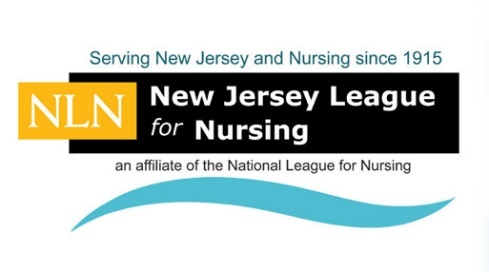 CONVENTION EVENT SUPPORTERWe are giving Corporations, Healthcare facilities, and Individuals the opportunity to promote your support of Nursing, products and services at the 2018 New Jersey League for Nursing Convention. Event Supporters may select from exclusive or partial funding. Please review the “Supporter Benefits” below for details on the public recognition we offer as our way of saying “thank you”!OPPORTUNITY		              PARTIAL 				EXCLUSIVE2018 NEW JERSEY LEAGUE FOR NURSING2018 NJLN CONVENTION EVENT SUPPORTERIf the activity you have selected to support is not available, NJLN will transfer your monies to another activity to help defray Convention costs.  All transactions are non-refundable.(PLEASE PRINT)Company Name: Address:                                            Street                                                          City                         State                       ZipContact Person: Preferred Phone:                                                               E-Mail:    Signature:  Payment is due when Event Supporter form is sent. Amount Enclosed: $    Please charge my credit card for the total shown above:  Visa  MasterCard (Or contact us directly to process payment, call the NJLN Office 908-789-3398.  We do not accept American ExpressCredit Card      Expiration:    Security Code: Print Name on Card: Credit Card Billing Address, if different than above:Please make checks payable to: “NEW JERSEY LEAGUE FOR NURSING”Please scan and return completed form to E-mail: info@njln.orgOr mail contract and full payment to details to:                            NJLN, 332 North Avenue, P.O. Box 165, Garwood, New Jersey 07027For needed assistance please contact:Susan Chandler, NJLN, Telephone (908) 789-3398 E-Mail: info@njln.orgTHANK YOU FOR YOUR SUPPORT!Convention Tote Bags	 (ON HOLD)                         -				   	  $5,000Convention Journal			             $2,500		 	   	 $5,000 Premium Co-Branded Badge Holders (SOLD)            	  			  $3,500Branded Mini-Agenda Convention Card  (ON HOLD)	                                   	 $2,000      Welcome Reception (Wednesday)	        	 $2,000                                         	 $5,000Exhibitors Luncheon			        	 $2,000                                     	 $4,000Keynote Speaker			       	 $2,000                                           	 $4,000Convention Luncheon Speaker (SOLD) 	 $1,500                                         	 $2,500Healthcare Plenary Speaker                     	 $1,000     			       	 $2,000 Convention Attendee Pens	                         $1,000                                        	 $2,000         Nursing Student Refreshment Break  (SOLD) $1,000                               	 $1,500Morning Refreshments                            	 $ 500                                                        -Attendee Raffle Prizes                               	 $ 500 				          -  NJLN Nursing Scholarship Raffle Prizes   	 $ 300                                                        -     Platinum Luncheon Sponsorship* Ask for details